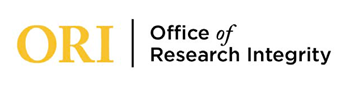 Institutional Animal Care and USe CommitteeAnimal Subjects Research Appendix i: RADIATIONAPPENDIX I: RADIATION MATERIALSAPPENDIX I: RADIATION MATERIALSAPPENDIX I: RADIATION MATERIALSAPPENDIX I: RADIATION MATERIALSAPPENDIX I: RADIATION MATERIALSAPPENDIX I: RADIATION MATERIALSAPPENDIX I: RADIATION MATERIALSAPPENDIX I: RADIATION MATERIALSAPPENDIX I: RADIATION MATERIALSAPPENDIX I: RADIATION MATERIALSThis appendix must be filled out for all protocols involving the usage of radioactive materials.											Last Edited March 5th, 2014This appendix must be filled out for all protocols involving the usage of radioactive materials.											Last Edited March 5th, 2014This appendix must be filled out for all protocols involving the usage of radioactive materials.											Last Edited March 5th, 2014This appendix must be filled out for all protocols involving the usage of radioactive materials.											Last Edited March 5th, 2014This appendix must be filled out for all protocols involving the usage of radioactive materials.											Last Edited March 5th, 2014This appendix must be filled out for all protocols involving the usage of radioactive materials.											Last Edited March 5th, 2014This appendix must be filled out for all protocols involving the usage of radioactive materials.											Last Edited March 5th, 2014This appendix must be filled out for all protocols involving the usage of radioactive materials.											Last Edited March 5th, 2014This appendix must be filled out for all protocols involving the usage of radioactive materials.											Last Edited March 5th, 2014This appendix must be filled out for all protocols involving the usage of radioactive materials.											Last Edited March 5th, 2014The principal investigator/instructor (PI) is responsible for insuring that all special requirements for personal protective equipment (PPE), agent handling/containment, and waste disposal are conducted in accordance with the provisions set forth in an approved application and that the procedures described in this animal use protocol comply with all applicable USM, state, and federal regulations governing the possession and/or use of radioisotopes and ionizing radiation.  IACUC approval shall be withheld until the PI has an approved application to work with the listed isotope(s) and the RSO has determined the animal protocol procedures/practices described herein are in full compliance with USM’s Institutional NRC license (see Vice President for Research website).This appendix and all relevant information of this animal protocol have been reviewed for RSC compliance.  By typing my name below, I hereby assure that the procedures/practices described are in accordance with the PI’s approval to work with the items listed.____________________________		____________________________ Radiation Safety Officer				DateThe principal investigator/instructor (PI) is responsible for insuring that all special requirements for personal protective equipment (PPE), agent handling/containment, and waste disposal are conducted in accordance with the provisions set forth in an approved application and that the procedures described in this animal use protocol comply with all applicable USM, state, and federal regulations governing the possession and/or use of radioisotopes and ionizing radiation.  IACUC approval shall be withheld until the PI has an approved application to work with the listed isotope(s) and the RSO has determined the animal protocol procedures/practices described herein are in full compliance with USM’s Institutional NRC license (see Vice President for Research website).This appendix and all relevant information of this animal protocol have been reviewed for RSC compliance.  By typing my name below, I hereby assure that the procedures/practices described are in accordance with the PI’s approval to work with the items listed.____________________________		____________________________ Radiation Safety Officer				DateThe principal investigator/instructor (PI) is responsible for insuring that all special requirements for personal protective equipment (PPE), agent handling/containment, and waste disposal are conducted in accordance with the provisions set forth in an approved application and that the procedures described in this animal use protocol comply with all applicable USM, state, and federal regulations governing the possession and/or use of radioisotopes and ionizing radiation.  IACUC approval shall be withheld until the PI has an approved application to work with the listed isotope(s) and the RSO has determined the animal protocol procedures/practices described herein are in full compliance with USM’s Institutional NRC license (see Vice President for Research website).This appendix and all relevant information of this animal protocol have been reviewed for RSC compliance.  By typing my name below, I hereby assure that the procedures/practices described are in accordance with the PI’s approval to work with the items listed.____________________________		____________________________ Radiation Safety Officer				DateThe principal investigator/instructor (PI) is responsible for insuring that all special requirements for personal protective equipment (PPE), agent handling/containment, and waste disposal are conducted in accordance with the provisions set forth in an approved application and that the procedures described in this animal use protocol comply with all applicable USM, state, and federal regulations governing the possession and/or use of radioisotopes and ionizing radiation.  IACUC approval shall be withheld until the PI has an approved application to work with the listed isotope(s) and the RSO has determined the animal protocol procedures/practices described herein are in full compliance with USM’s Institutional NRC license (see Vice President for Research website).This appendix and all relevant information of this animal protocol have been reviewed for RSC compliance.  By typing my name below, I hereby assure that the procedures/practices described are in accordance with the PI’s approval to work with the items listed.____________________________		____________________________ Radiation Safety Officer				DateThe principal investigator/instructor (PI) is responsible for insuring that all special requirements for personal protective equipment (PPE), agent handling/containment, and waste disposal are conducted in accordance with the provisions set forth in an approved application and that the procedures described in this animal use protocol comply with all applicable USM, state, and federal regulations governing the possession and/or use of radioisotopes and ionizing radiation.  IACUC approval shall be withheld until the PI has an approved application to work with the listed isotope(s) and the RSO has determined the animal protocol procedures/practices described herein are in full compliance with USM’s Institutional NRC license (see Vice President for Research website).This appendix and all relevant information of this animal protocol have been reviewed for RSC compliance.  By typing my name below, I hereby assure that the procedures/practices described are in accordance with the PI’s approval to work with the items listed.____________________________		____________________________ Radiation Safety Officer				DateThe principal investigator/instructor (PI) is responsible for insuring that all special requirements for personal protective equipment (PPE), agent handling/containment, and waste disposal are conducted in accordance with the provisions set forth in an approved application and that the procedures described in this animal use protocol comply with all applicable USM, state, and federal regulations governing the possession and/or use of radioisotopes and ionizing radiation.  IACUC approval shall be withheld until the PI has an approved application to work with the listed isotope(s) and the RSO has determined the animal protocol procedures/practices described herein are in full compliance with USM’s Institutional NRC license (see Vice President for Research website).This appendix and all relevant information of this animal protocol have been reviewed for RSC compliance.  By typing my name below, I hereby assure that the procedures/practices described are in accordance with the PI’s approval to work with the items listed.____________________________		____________________________ Radiation Safety Officer				DateThe principal investigator/instructor (PI) is responsible for insuring that all special requirements for personal protective equipment (PPE), agent handling/containment, and waste disposal are conducted in accordance with the provisions set forth in an approved application and that the procedures described in this animal use protocol comply with all applicable USM, state, and federal regulations governing the possession and/or use of radioisotopes and ionizing radiation.  IACUC approval shall be withheld until the PI has an approved application to work with the listed isotope(s) and the RSO has determined the animal protocol procedures/practices described herein are in full compliance with USM’s Institutional NRC license (see Vice President for Research website).This appendix and all relevant information of this animal protocol have been reviewed for RSC compliance.  By typing my name below, I hereby assure that the procedures/practices described are in accordance with the PI’s approval to work with the items listed.____________________________		____________________________ Radiation Safety Officer				DateThe principal investigator/instructor (PI) is responsible for insuring that all special requirements for personal protective equipment (PPE), agent handling/containment, and waste disposal are conducted in accordance with the provisions set forth in an approved application and that the procedures described in this animal use protocol comply with all applicable USM, state, and federal regulations governing the possession and/or use of radioisotopes and ionizing radiation.  IACUC approval shall be withheld until the PI has an approved application to work with the listed isotope(s) and the RSO has determined the animal protocol procedures/practices described herein are in full compliance with USM’s Institutional NRC license (see Vice President for Research website).This appendix and all relevant information of this animal protocol have been reviewed for RSC compliance.  By typing my name below, I hereby assure that the procedures/practices described are in accordance with the PI’s approval to work with the items listed.____________________________		____________________________ Radiation Safety Officer				DateThe principal investigator/instructor (PI) is responsible for insuring that all special requirements for personal protective equipment (PPE), agent handling/containment, and waste disposal are conducted in accordance with the provisions set forth in an approved application and that the procedures described in this animal use protocol comply with all applicable USM, state, and federal regulations governing the possession and/or use of radioisotopes and ionizing radiation.  IACUC approval shall be withheld until the PI has an approved application to work with the listed isotope(s) and the RSO has determined the animal protocol procedures/practices described herein are in full compliance with USM’s Institutional NRC license (see Vice President for Research website).This appendix and all relevant information of this animal protocol have been reviewed for RSC compliance.  By typing my name below, I hereby assure that the procedures/practices described are in accordance with the PI’s approval to work with the items listed.____________________________		____________________________ Radiation Safety Officer				DateThe principal investigator/instructor (PI) is responsible for insuring that all special requirements for personal protective equipment (PPE), agent handling/containment, and waste disposal are conducted in accordance with the provisions set forth in an approved application and that the procedures described in this animal use protocol comply with all applicable USM, state, and federal regulations governing the possession and/or use of radioisotopes and ionizing radiation.  IACUC approval shall be withheld until the PI has an approved application to work with the listed isotope(s) and the RSO has determined the animal protocol procedures/practices described herein are in full compliance with USM’s Institutional NRC license (see Vice President for Research website).This appendix and all relevant information of this animal protocol have been reviewed for RSC compliance.  By typing my name below, I hereby assure that the procedures/practices described are in accordance with the PI’s approval to work with the items listed.____________________________		____________________________ Radiation Safety Officer				DateRadioactive Isotope Application Number:           Radioactive Isotope Application Number:           Radioactive Isotope Application Number:           Radioactive Isotope Application Number:           Radioactive Isotope Application Number:           Radioactive Isotope Application Number:           Authorized User:           Authorized User:           Authorized User:           Authorized User:           List all Isotopes that will be used in the table below.List all Isotopes that will be used in the table below.List all Isotopes that will be used in the table below.List all Isotopes that will be used in the table below.List all Isotopes that will be used in the table below.List all Isotopes that will be used in the table below.List all Isotopes that will be used in the table below.List all Isotopes that will be used in the table below.List all Isotopes that will be used in the table below.List all Isotopes that will be used in the table below.Radioactive Material/Ionizing RadiationRadioactive Material/Ionizing RadiationActivityActivityActivityActivityActivityActivityActivityQuantityLocation radioactive materials/ionizing radiation will be used:           Location radioactive materials/ionizing radiation will be used:           Location radioactive materials/ionizing radiation will be used:           Location radioactive materials/ionizing radiation will be used:           Location radioactive materials/ionizing radiation will be used:           Location radioactive materials/ionizing radiation will be used:           Location radioactive materials/ionizing radiation will be used:           Location radioactive materials/ionizing radiation will be used:           Location radioactive materials/ionizing radiation will be used:           Location radioactive materials/ionizing radiation will be used:           Indicate the dosage regimen for each isotope and briefly describe administration procedures in the table below.Indicate the dosage regimen for each isotope and briefly describe administration procedures in the table below.Indicate the dosage regimen for each isotope and briefly describe administration procedures in the table below.Indicate the dosage regimen for each isotope and briefly describe administration procedures in the table below.Indicate the dosage regimen for each isotope and briefly describe administration procedures in the table below.Indicate the dosage regimen for each isotope and briefly describe administration procedures in the table below.Indicate the dosage regimen for each isotope and briefly describe administration procedures in the table below.Indicate the dosage regimen for each isotope and briefly describe administration procedures in the table below.Indicate the dosage regimen for each isotope and briefly describe administration procedures in the table below.Indicate the dosage regimen for each isotope and briefly describe administration procedures in the table below.Radioactive Material/Ionizing RadiationConcentrationConcentrationDosageRoute/SiteRoute/SiteRoute/SiteFrequencyDetail Method of AdministrationDetail Method of AdministrationDescribe all required personal protective equipment:Describe all required personal protective equipment:Describe all required personal protective equipment:Describe all required personal protective equipment:Describe all required personal protective equipment:List personnel responsible for monitoring procedures:List personnel responsible for monitoring procedures:List personnel responsible for monitoring procedures:List personnel responsible for monitoring procedures:List personnel responsible for monitoring procedures:Briefly explain how contaminated consumables, equipment, carcasses, bedding, urine, feces, etc. will be handled and disposed of:Briefly explain how contaminated consumables, equipment, carcasses, bedding, urine, feces, etc. will be handled and disposed of:Briefly explain how contaminated consumables, equipment, carcasses, bedding, urine, feces, etc. will be handled and disposed of:Briefly explain how contaminated consumables, equipment, carcasses, bedding, urine, feces, etc. will be handled and disposed of:Briefly explain how contaminated consumables, equipment, carcasses, bedding, urine, feces, etc. will be handled and disposed of:Briefly explain how contaminated consumables, equipment, carcasses, bedding, urine, feces, etc. will be handled and disposed of:Briefly explain how contaminated consumables, equipment, carcasses, bedding, urine, feces, etc. will be handled and disposed of:Briefly explain how contaminated consumables, equipment, carcasses, bedding, urine, feces, etc. will be handled and disposed of:Briefly explain how contaminated consumables, equipment, carcasses, bedding, urine, feces, etc. will be handled and disposed of:Briefly explain how contaminated consumables, equipment, carcasses, bedding, urine, feces, etc. will be handled and disposed of: